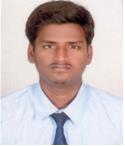 SRINIVAS Srinivas.379957@2freemail.com 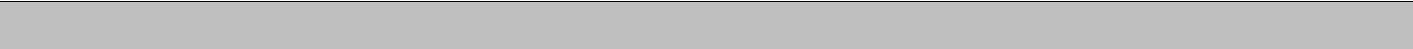 OBJECTIVETo work in a motivating and competitive environment, where I can utilize my knowledge and intellectuality for the growth of the organization.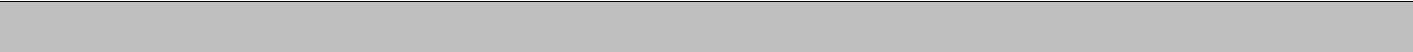 SUMMARYA competent, result-oriented professional having rich around 3.0 year of experience in Warehouse.WORK EXPERIENCEWorked as Warehouse Associate for Big Bazaar from 2014-2017. Roles and ResponsibilitiesWAREHOUSE ASSOCIATE 2016-2017Extremely reliable and safety conscious with solid experience in warehouse operations to include loading and unloading trucks; shipping and receiving; order picking / packing; staging and stocking.Excel at accurately labeling freight, monitoring inventory, calculating and verifying quantities, and using computers to maintain records and track shipments within high-volume warehouse environments.Proficient in the use of pallet movers, standup forklifts, swing-reach trucks, and order pickers; troubleshoot breakdowns and call for repairs.Readily support new processes and promote team-oriented environment to enhance productivity, build morale, and control costs.Prepare and process a wide variety of shipments; pull and package merchandise. Operate forklift, pallet mover, swing-reach truck, and picker to transport, stage, and store freight. Load and unload trucks, perform cycle counts, and utilize computer to track shipments and inventory. Coordinate warehouse operations to support internal and external customers; informally train new team members. Ensure compliance with environmental health, safety, and corporate regulations.Sustained zero safety hazards by proactively maintaining clean and organized warehouse environment.Achieved exceptional levels of customer satisfaction through timely, accurate processing and shipping of orders.Commended for team-oriented attitude, contributing to improved efficiency and nearly 100% accuracy in order tracking and processing.SHIPPING CLERK 2014-2015Documented distribution flow, prepared mailing labels, and tracked shipments using proprietary database; ensured timeliness and accuracy. Recorded, monitored, and reported inventory levels to warehouse supervisor. Pulled and packaged large volume of shipments daily and recorded weight; compiled and organized documentation for management.Contributed to development of new processes that reduced shipping time by two days and resulted in improved customer satisfaction.Handled shipping of high-value items with zero instances of damaged goods.EDUCATIONB.TECH (ECE) from Hi tech college of Engineering in 2013.HIGHER SECONDARY from Shaankary junior College in 2009.DECLARATIONI hereby declare that the information furnished above is true to the best of my knowledge.Place: DubaiDate:(srinivas)Personal InformationPersonal InformationDate of Birth-5th August 1992NationalityNationality-IndianMarital StatusMarital Status-MarriedLanguages KnownLanguages Known-English, Hindi and Telugu.